19th Annual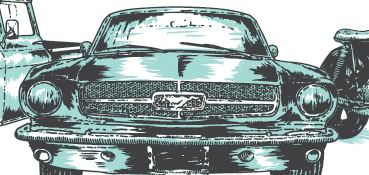 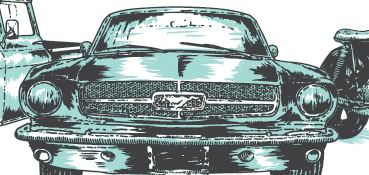 Jordan Heimatfest Classic Car CruiseRegister online @ jordanheimatfest.comOr E-mail: heimatfestcarcruise@yahoo.comFriday September 6th, 2019Registration Fee $10.00Name: _____________________________________  E-mail: ___________________________________________Address: _____________________________________________________________________________________City: _______________________________________   State: __________________  Zip Code: ________________I, the undersigned, have been informed and understand that I will indemnify and hold harmless the City of Jordan and the Jordan Heimatfest Commission for any claims, damages, actions, causes of action or debts incurred arising from my involvement in the Jordan Heimatfest Classic Car and Motorcycle Cruise on September 6th, 2019 Exhibition driving and burnouts will be ticketed.Signature: ______________________________________________  Date: ________________________________